
Computer Maintenance Agreement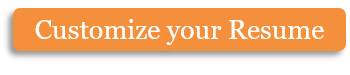 This agreement is hereby entered into on , by  and  for the purpose of confirming a mutual agreement regarding the terms and conditions of computer maintenance services to be performed during a 6 month period, with the option to renew.Both parties agree to the following terms: Services Performed The consultant shall perform these services Keep existing computer systems in good repair Upgrade servers when requested by the client Set up and maintain printing equipment Provide client with recommendations for hardware and software Install, uninstall, configure or remove hardware and software as requested by client Install and maintain protective measures against viruses Install and maintain server backup systems Check proper placement and workings of firewalls and routers frequently Install and maintain network cables Offer limited software training to employees Payment The client shall pay the consultant $350.00 in advance for 5 hours of on-site labor, followed by $75.00 per hour above the monthly 5 hours. Hours may not accumulate from month to month, and no refund will be given for unused hours. The consultant will provide an invoice upon signing this agreement, which shall be paid by the client within 30 days. Late payments shall be subject to penalty fees in the amount of 2% per month. Expenses The consultant shall be reimbursed by the client for expenses related to the service, including: Travel beyond normal commuting Telephone and fax charges Postage and delivery Printing and reproduction expenses Any other expenses must be approved by the client. The consultant shall submit itemized statements to the client, to be paid within 30 days. Termination Each party reserves the right to terminate this agreement provided a written 30 days' notice of termination is submitted to the other party. The consultant shall receive payment for all services performed prior to termination. Independent Consultant Status The consultant and its employees are considered independent and are not employees of the client. The consultant may perform services for other clients. The consultant reserves the right to choose the method and means of performing the required services. The consultant is not entitled to receive any company benefits. Disputes Should a dispute arise, both parties shall meet with a mutually chosen mediator, with the costs to be shared equally between the parties.Should the dispute fail to reach resolution within 30 days after mediation starts, either party shall have the right to open a lawsuit.Liability Neither the client nor consultant shall be liable in the event of profit loss or damages incurred by either party.This agreement is under the jurisdiction of the state of The undersigned agree to these terms:Copyright information - Please read© This Free Microsoft Office Template is the copyright of Hloom.com. You can download and modify this template for your own personal use. You can (and should!) remove this copyright notice (click here to see how) before customizing the template.You may not distribute or resell this template, or its derivatives, and you may not make it available on other websites without our prior permission. All sharing of this template must be done using a link to http://www.hloom.com/. For any questions relating to the use of this template please email us - info@hloom.comTel: Tel: Name of Signatory:Name of Signatory:Name of Signatory:Name of Signatory:DateDate: